Drugi projektni dan – Dan sjećanja na žrtve Domovinskog rata i  Dan sjećanja na žrtve Vukovara i ŠkabrnjeIzvješće 1. razreda17. 11. 2020. nastavom na daljinu proveli smo i obilježili naš drugi projektni dan. Ispred svoje kuće učenici 1. razreda su sa svojim roditeljima zapalili lampion kao znak sjećanja na tužna vremena, nedužne ljude i kao znak oprosta i mira. Na listu papira su nacrtali golubicu koja predstavlja mir. Od role papira su napravili svijeću.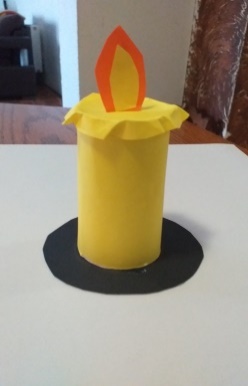 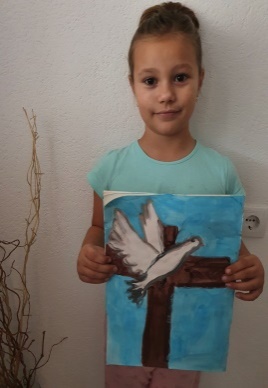 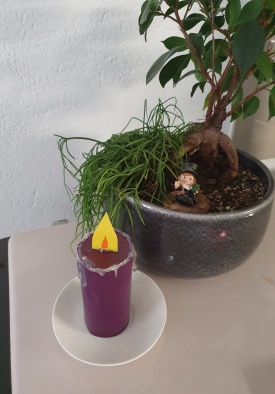 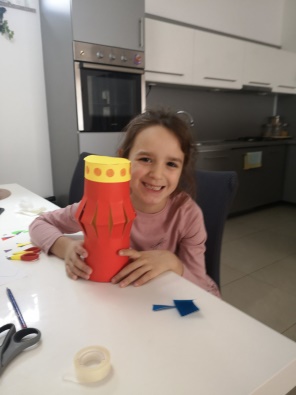 Ivan Ćosić               Marta Loborec           Marta Loborec            Anđela Brčić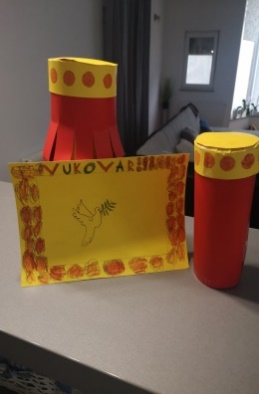 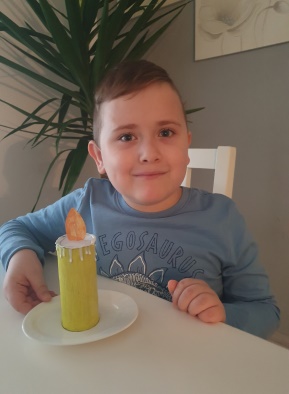 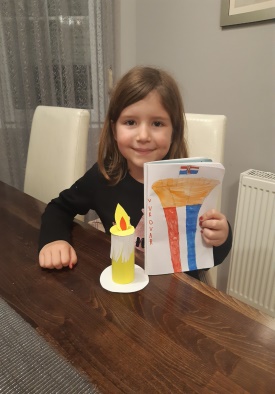 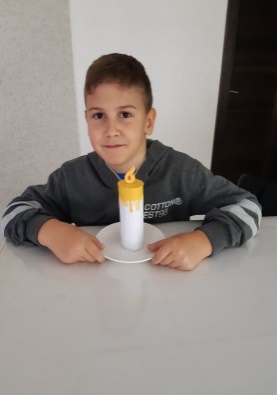 Anđela Brčić           Lovro Plavotić           Karla Redl                 Mato Pavlek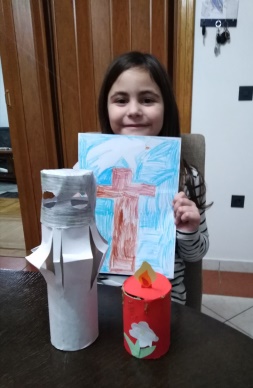 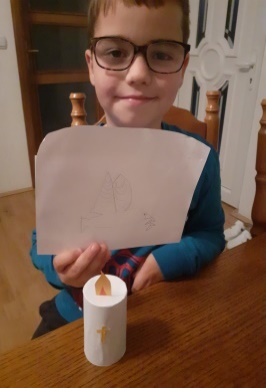 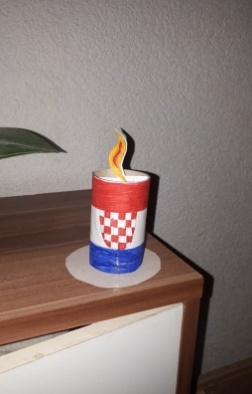 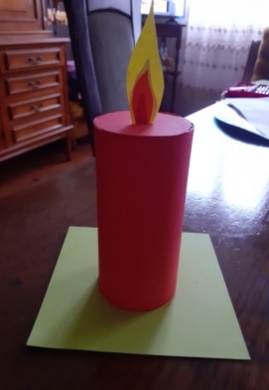 Mihaela Lukić         Filip Fruk                     Gabriela Redl        Marijana Župarić 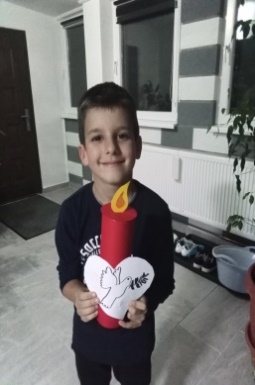 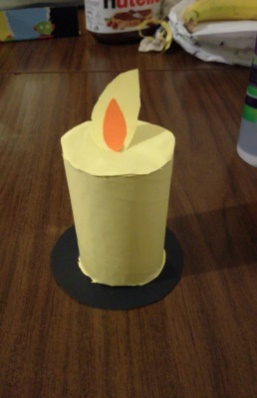 Andreas Forempoher              Noa RedlUčiteljica Seada Kešinović